RIWAYAT HIDUPAndi Nur Maharani Islami. Lahir di Ujung Pandang, 26 September 1995. Anak pertama dari empat bersaudara dari pasangan ayahanda Dr. Andi Makkasau, M.Si dan ibunda Nuraeni, S.Pd., M.Pd. Jenjang pendidikan yang ditempuh, Taman Kanak-Kanak Negeri Pembina Makassar tahun 2000 dan tamat pada tahun 2001. Selanjutnya SD Inpres Barayya I tahun 2001 dan tamat pada tahun 2007, SMP Negeri 10 Makassar tahun 2007 dan tamat pada tahun 2010, dan SMA Negeri 17 Makassar tahun 2010 dan tamat pada tahun 2013. Selanjutnya melanjutkan pendidikan di Universitas Negeri Makassar Program Studi Pendidikan Guru Pendidikan Anak Usia Dini pada tahun 2013 dan proses penyelesaian pada tahun 2017. Alhamdulillahirabbilalamin, penulis dapat menyusun sebuah karya dalam bentuk skripsi yang berjudul “Penerapan Media Aplikasi Education Games Berbasis Budaya Lokal Untuk Meningkatkan Kemampuan Membaca Permulaan Pada Anak di KB-TK Islam Al-Azhar 34 Makassar”.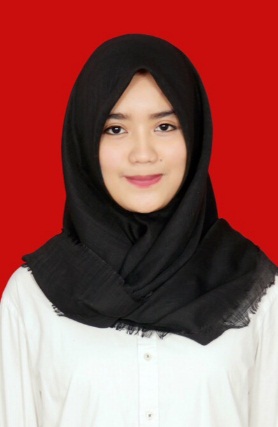 